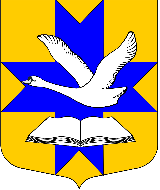 СОВЕТ ДЕПУТАТОВМУНИЦИПАЛЬНОГО ОБРАЗОВАНИЯБОЛЬШЕКОЛПАНСКОЕ СЕЛЬСКОЕ ПОСЕЛЕНИЕ
ГАТЧИНСКОГО МУНИЦИПАЛЬНОГО РАЙОНА
ЛЕНИНГРАДСКОЙ ОБЛАСТИТРЕТЬЕГО СОЗЫВАРЕШЕНИЕ	«29» апреля  2016 г.                                                        		               № 25О принятии проекта решения о внесении изменений и дополнений в Устав  муниципального образования Большеколпанское сельское поселение Гатчинского муниципального района Ленинградской области В  целях приведения  отдельных положений  Устава муниципального образования Большеколпанское сельское поселение Гатчинского муниципального района Ленинградской области в соответствии с Федеральным законом от 06.10.2003 № 131-ФЗ «Об общих принципах организации местного самоуправления в Российской Федерации», действующим законодательством, руководствуясь Уставом муниципального образования Большеколпанское сельское поселение Гатчинского муниципального района Ленинградской области, Совет депутатов МО Большеколпанское сельское поселение                                               РЕШИЛ:	1. Принять проект решения о внесении изменений и дополнений в Устав муниципального образования Большеколпанское сельское поселение Гатчинского муниципального района Ленинградской области (приложение 1).	2. Утвердить состав рабочей группы по работе с предложениями граждан по проекту решения о внесении изменений и дополнений в Устав муниципального образования Большеколпанское сельское поселение Гатчинского муниципального района Ленинградской области (приложение 2).	3. Установить следующий порядок учета предложений и участия граждан в обсуждении   изменений в Устав муниципального образования Большеколпанское сельское поселение Гатчинского муниципального района Ленинградской области:  - предложения по проекту решения о внесении изменений и дополнений в Устав муниципального образования Большеколпанское сельское поселение Гатчинского муниципального района Ленинградской области принимаются в письменной форме до 08 июня 2016 г. с 9-00 до 13-00 (кроме субботы, воскресения и праздничных дней), по адресу: 188349, Ленинградская область, Гатчинский район, д. Большие Колпаны, ул.30 лет Победы, д.1а, каб. №5 (администрация Большеколпанского сельского поселения).   	4. Назначить публичные слушания по обсуждению проекта изменений и дополнений в Устав муниципального образования Большеколпанское сельское поселение Гатчинского муниципального района Ленинградской области на 08 июня 2016 года в 16-00, по адресу: Ленинградская область, Гатчинский район, д. Большие Колпаны, ул.30 лет Победы, д.1а (администрация Большеколпанского сельского поселения).	5. Настоящее решение вступает в силу со дня официального опубликования.Глава муниципального образованияБольшеколпанское сельское поселение                                  О.В. ЛиманкинПриложение № 1к решению Совета депутатовБольшеколпанского сельского поселенияот «29» апреля 2016 г.  № 25Проект изменений и дополнений в Устав  муниципального образования Большеколпанское сельское поселение Гатчинского муниципального района Ленинградской области  Внести в Устав муниципального образования Большеколпанское сельское поселение Гатчинского муниципального района Ленинградской области, утвержденный Решением Совета Депутатов Большеколпанского сельского поселения  № 17  от  28.11.2005 г. в редакции Решений Совета Депутатов Большеколпанского сельского поселения № 77 от 29.06.2006 г.,  № 14  от 02.03.2009 г.,  № 68 от 19.11.2009 г.,  № 80 от 17.12.2010 г., 26.01.2012 г., №41 от 05.07.2012 г., №18 от 16.04.2013 г.  следующие изменения и дополнения:1.	Ст.1 изложить в следующей редакции:«Статья 1. Наименование муниципального образования, место нахождения органов местного самоуправления 1.	Наименование муниципального образования – муниципальное образование Большеколпанское сельское поселение Гатчинского муниципального района Ленинградской области (далее - поселение). Сокращенное наименование – Муниципальное образование Большеколпанское сельское поселение.2.	Административный центр – д. Большие Колпаны Гатчинского муниципального района Ленинградской области.3.	Местное самоуправление в поселении осуществляется в границах, определенных областным законом Ленинградской области от 15.06.2010 г. № 32-оз « Об административно-территориальном устройстве Ленинградской области и порядке его изменения".4.	Совет депутатов муниципального образования Большеколпанское сельское поселение, глава муниципального образования Большеколпанское сельское поселение, администрация муниципального образования Большеколпанское сельское  поселение находятся по адресу: Ленинградская область, Гатчинский район, д. Большие Колпаны, ул. 30 лет Победы, дом 1а.».2.	Ст.2  исключить.3.	Ст.4 изложить в следующей редакции:«Статья 4. Перечень вопросов местного значения1.	К вопросам местного значения поселения в соответствии с Федеральным законом от 6 октября 2003 года № 131-ФЗ относятся:1) составление и рассмотрение проекта бюджета поселения, утверждение и исполнение бюджета поселения, осуществление контроля за его исполнением, составление и утверждение отчета об исполнении бюджета поселения;2) установление, изменение и отмена местных налогов и сборов поселения;3) владение, пользование и распоряжение имуществом, находящимся в муниципальной собственности поселения;4) обеспечение первичных мер пожарной безопасности в границах населенных пунктов поселения;5) создание условий для обеспечения жителей поселения услугами связи, общественного питания, торговли и бытового обслуживания;6) создание условий для организации досуга и обеспечения жителей поселения услугами организаций культуры;7) обеспечение условий для развития на территории поселения физической культуры, школьного спорта и массового спорта, организация проведения официальных физкультурно-оздоровительных и спортивных мероприятий поселения;8) формирование архивных фондов поселения;9) утверждение правил благоустройства территории поселения, устанавливающих в том числе требования по содержанию зданий (включая жилые дома), сооружений и земельных участков, на которых они расположены, к внешнему виду фасадов и ограждений соответствующих зданий и сооружений, перечень работ по благоустройству и периодичность их выполнения; установление порядка участия собственников зданий (помещений в них) и сооружений в благоустройстве прилегающих территорий; организация благоустройства территории поселения (включая освещение улиц, озеленение территории, установку указателей с наименованиями улиц и номерами домов, размещение и содержание малых архитектурных форм),10) присвоение адресов объектам адресации, изменение, аннулирование адресов, присвоение наименований элементам улично-дорожной сети (за исключением автомобильных дорог федерального значения, автомобильных дорог регионального или межмуниципального значения, местного значения муниципального района), наименований элементам планировочной структуры в границах поселения, изменение, аннулирование таких наименований, размещение информации в государственном адресном реестре;11) содействие в развитии сельскохозяйственного производства, создание условий для развития малого и среднего предпринимательства;12) организация и осуществление мероприятий по работе с детьми и молодежью в поселении;13) оказание поддержки гражданам и их объединениям, участвующим в охране общественного порядка, создание условий для деятельности народных дружин;2.	К вопросам местного значения поселения в соответствии с областным законом от 10 апреля 2014 года № 48-оз «Об отдельных вопросах местного значения сельских поселений Ленинградской области» ( с изменениями) относятся:1) организация в границах поселения электро-, тепло-, газо- и водоснабжения населения, водоотведения, снабжения населения топливом в пределах полномочий, установленных законодательством Российской Федерации;2) дорожная деятельность в отношении автомобильных дорог местного значения в границах населенных пунктов поселения и обеспечение безопасности дорожного движения на них, включая создание и обеспечение функционирования парковок (парковочных мест), осуществление муниципального контроля за сохранностью автомобильных дорог местного значения в границах населенных пунктов поселения, а также осуществление иных полномочий в области использования автомобильных дорог и осуществления дорожной деятельности в соответствии с законодательством Российской Федерации;3) обеспечение проживающих в поселении и нуждающихся в жилых помещениях малоимущих граждан жилыми помещениями, организация строительства и содержания муниципального жилищного фонда, создание условий для жилищного строительства, осуществление муниципального жилищного контроля, а также иных полномочий органов местного самоуправления в соответствии с жилищным законодательством;4) создание условий для предоставления транспортных услуг населению и организация транспортного обслуживания населения в границах поселения;5) участие в профилактике терроризма и экстремизма, а также в минимизации и (или) ликвидации последствий проявлений терроризма и экстремизма в границах поселения;6) создание условий для реализации мер, направленных на укрепление межнационального и межконфессионального согласия, сохранение и развитие языков и культуры народов Российской Федерации, проживающих на территории поселения, социальную и культурную адаптацию мигрантов, профилактику межнациональных (межэтнических) конфликтов;7) участие в предупреждении и ликвидации последствий чрезвычайных ситуаций в границах поселения;8) организация библиотечного обслуживания населения, комплектование и обеспечение сохранности библиотечных фондов библиотек поселения;9) сохранение, использование и популяризация объектов культурного наследия (памятников истории и культуры), находящихся в собственности поселения, охрана объектов культурного наследия (памятников истории и культуры) местного (муниципального) значения, расположенных на территории поселения;1о) создание условий для развития местного традиционного народного художественного творчества, участие в сохранении, возрождении и развитии народных художественных промыслов в поселении;11) создание условий для массового отдыха жителей поселения и организация обустройства мест массового отдыха населения, включая обеспечение свободного доступа граждан к водным объектам общего пользования и их береговым полосам;12) участие в организации деятельности по сбору (в том числе раздельному сбору) и транспортированию твердых коммунальных отходов;13) использования, охраны, защиты, воспроизводства городских лесов, лесов особо охраняемых природных территорий, расположенных в границах населенных пунктов поселения;14) резервирование земель и изъятие земельных участков в границах поселения для муниципальных нужд, осуществление муниципального земельного контроля в границах поселения, осуществление в случаях, предусмотренных Градостроительным кодексом Российской Федерации, осмотров зданий, сооружений и выдача рекомендаций об устранении выявленных в ходе таких осмотров нарушений;15) организация ритуальных услуг и содержание мест захоронения;16) создание, содержание и организация деятельности аварийно-спасательных служб и (или) аварийно-спасательных формирований на территории поселения;17) осуществление мероприятий по обеспечению безопасности людей на водных объектах, охране их жизни и здоровья;18) создание, развитие и обеспечение охраны лечебно-оздоровительных местностей и курортов местного значения на территории поселения, а также осуществление муниципального контроля в области использования и охраны особо охраняемых природных территорий местного значения;19) осуществление в пределах, установленных водным законодательством Российской Федерации, полномочий собственника водных объектов, информирование населения об ограничениях их использования;20) осуществление муниципального лесного контроля;21) предоставление помещения для работы на обслуживаемом административном участке поселения сотруднику, замещающему должность участкового уполномоченного полиции;22) до 1 января 2017 года предоставление сотруднику, замещающему должность участкового уполномоченного полиции, и членам его семьи жилого помещения на период выполнения сотрудником обязанностей по указанной должности;23) оказание поддержки социально ориентированным некоммерческим организациям в пределах полномочий, установленных статьями 31.1 и 31.3 Федерального закона от 12 января 1996 года N 7-ФЗ "О некоммерческих организациях";24) обеспечение выполнения работ, необходимых для создания искусственных земельных участков для нужд поселения, проведение открытого аукциона на право заключить договор о создании искусственного земельного участка в соответствии с федеральным законом;25) осуществление мер по противодействию коррупции в границах поселения;26) участие в соответствии с Федеральным законом от 24 июля 2007 года N 221-ФЗ "О государственном кадастре недвижимости" в выполнении комплексных кадастровых работ.».4.  ч.1 Ст.4.1. дополнить следующими пунктами:«12) создание условий для организации проведения независимой оценки качества оказания услуг организациями в порядке и на условиях, которые установлены федеральными законами;13) предоставление гражданам жилых помещений муниципального жилищного фонда по договорам найма жилых помещений жилищного фонда социального использования в соответствии с жилищным законодательством;14) осуществление мероприятий по отлову и содержанию безнадзорных животных, обитающих на территории поселения.».5. В статье 5:5.1. в ч.2.  :5.1.1. В подпункте 3 слова "формирование и размещение муниципального заказа" заменить словами "осуществление закупок товаров, работ, услуг для обеспечения муниципальных нужд";  5.1.2. Дополнить п.7.1 следующего содержания:«7.1) разработка и утверждение программ комплексного развития систем коммунальной инфраструктуры поселений, городских округов, программ комплексного развития транспортной инфраструктуры поселений, городских округов, программ комплексного развития социальной инфраструктуры поселений, городских округов, требования к которым устанавливаются Правительством Российской Федерации;»,5.1.3. Пункт 9.1 изложить в следующей редакции:«9.1) организация профессионального образования и дополнительного профессионального образования выборных должностных лиц местного самоуправления, членов выборных органов местного самоуправления, депутатов представительных органов муниципальных образований, муниципальных служащих и работников муниципальных учреждений, организация подготовки кадров для муниципальной службы в порядке, предусмотренном законодательством Российской Федерации об образовании и законодательством Российской Федерации о муниципальной службе;»,5.2. В ч.6 слова «15 и 19 статьи 4» заменить словами «8-11, 18 и 21 части 1 статьи 3»5.3. Дополнить ч.7 следующего содержания:«7.	Финансовые обязательства, возникающие в связи с решением вопросов местного значения, исполняются за счет средств местного бюджета (за исключением субвенций, предоставляемых местному бюджету из федерального бюджета и бюджета Ленинградской области) В случаях и порядке, установленных федеральными законами и законами Ленинградской области, указанные обязательства могут дополнительно финансироваться за счет средств федерального бюджета, федеральных государственных внебюджетных фондов и бюджета Ленинградской области.».6. Часть 1 ст.5.2 изложить в следующей редакции:«1. Органы местного самоуправления организуют и осуществляют муниципальный контроль за соблюдением требований, установленных муниципальными правовыми актами, принятыми по вопросам местного значения, а в случаях, если соответствующие виды контроля отнесены федеральными законами к полномочиям органов местного самоуправления, также муниципальный контроль за соблюдением требований, установленных федеральными законами, законами Ленинградской области.».7. Ст.11 изложить в следующей редакции:«1.	Жители поселения, обладающие избирательным правом, имеют право на отзыв депутата совета депутатов депутата, члена выборного органа местного самоуправления, выборного должностного лица местного самоуправления избранных по данному избирательному округу, по основаниям и в порядке, предусмотренным настоящим Уставом.Основаниями отзыва депутата, члена выборного органа местного самоуправления, выборного должностного лица местного самоуправления могут быть: а) невыполнение или ненадлежащее выполнение депутатом, членом выборного органа местного самоуправления, выборным должностным лицом местного самоуправления своих полномочий, выраженных в конкретных противоправных решениях или действиях (бездействии) в случае их подтверждения в судебном порядке; б) нарушение федерального законодательства Российской Федерации, законодательства Ленинградской области, настоящего Устава в случае подтверждения факта указанного нарушения в судебном порядке.2.	Под невыполнением полномочий, являющихся основанием отзыва депутата совета депутатов, выборного должностного лица местного самоуправления, понимается систематическое, без уважительных причин, умышленное уклонение от осуществления им своих полномочий, предусмотренных законодательством и муниципальными нормативными правовыми актами поселения, которые повлекли или могли повлечь нарушение прав и законных интересов граждан и (или) юридических лиц, зарегистрированных на территории поселения.».8. Дополнить ст.28.1. следующего содержания:«Статья 28.1. Порядок назначения собрания граждан, проводимого по инициативе населения1.	С инициативой о проведении собрания граждан могут выступить жители поселения путем направления письменного обращения в совет депутатов. 2.	Обращение рассматривается советом депутатов на ближайшем заседании с участием представителя инициаторов проведения собрания граждан.3. Совет депутатов назначает дату, время и место проведения собрания граждан.».9. Статью 29 изложить в следующей редакции:«1.	В случаях, предусмотренных частью 2 статьи 12 настоящего Устава, уставом территориального общественного самоуправления, полномочия собрания граждан могут осуществляться конференцией граждан (собранием делегатов).2.	Порядок назначения и проведения конференции граждан (собрания делегатов), избрания делегатов определяется решением совета депутатов, уставом территориального общественного самоуправления.3.	Итоги конференции граждан подлежат официальному опубликованию (обнародованию).».10. Часть 4 ст.30 изложить в следующей редакции:«4. Порядок назначения и проведения опроса граждан определяется решением совета депутатов в соответствии с законом Ленинградской области.»;11.  В статье 35:11.1. Абзацы 24, 25, 26  части 2 исключить.11.2. Часть 3:- дополнить абзацем следующего содержания:«Глава муниципального образования, в отношении которого советом депутатов поселения принято решение об удалении его в отставку, вправе обратиться с заявлением об обжаловании указанного решения в суд в течение 10 дней со дня официального опубликования такого решения.Суд должен рассмотреть заявление и принять решение не позднее чем через 10 дней со дня подачи заявления.»- дополнить пунктом 5 следующего содержания:5) допущение главой муниципального образования, местной администрацией, иными органами и должностными лицами местного самоуправления муниципального образования и подведомственными организациями массового нарушения государственных гарантий равенства прав и свобод человека и гражданина в зависимости от расы, национальности, языка, отношения к религии и других обстоятельств, ограничения прав и дискриминации по признакам расовой, национальной, языковой или религиозной принадлежности, если это повлекло нарушение межнационального и межконфессионального согласия и способствовало возникновению межнациональных (межэтнических) и межконфессиональных конфликтов.».12. В статье 3612.1. часть 2 изложить в следующей редакции:«2. Дату и время проведения первого заседания вновь избранного совета депутатов муниципального образования определяет старейший по возрасту депутат в сроки, установленные  настоящим Уставом.         Первое заседание совета депутатов поселения открывает старейший по возрасту депутат и ведет его до избрания главы  муниципального образования.».	13. В статье 37:13.1. в ч.2 первое предложение – исключить.13.2. в ч.4 ст. 37 после слов  «в сроки» заменить словами «установленные федеральным законом».	 	14.  ст.40 изложить в следующей редакции:	«1. Глава муниципального образования избирается советом депутатов на первом заседании из своего состава в порядке, определенном  настоящим Уставом  с учетом положений  областного закона  от 11.02.2015 № 1-ОЗ «Об особенностях формирования органов местного самоуправления муниципальных образований Ленинградской области».2. Срок полномочий главы муниципального образования   составляет пять  лет.3. Избранным на должность главы  муниципального образования считается кандидат, набравший большинство голосов от установленной численности депутатов совета депутатов муниципального образования. 	В случае если кандидаты набрали равное количество голосов, в соответствии с настоящим  Уставом,  избранным на должность главы муниципального образования считается тот кандидат, за которого проголосовал председательствующий на заседании совета депутатов муниципального образования. Если ни один кандидат на должность главы муниципального образования не набрал необходимого для избрания числа голосов, выборы главы муниципального образования  переносятся на ближайшее заседание, а обязанности председателя совета депутатов муниципального образования до его избрания исполняет старейший по возрасту депутат.4. Полномочия главы муниципального образования начинаются с момента его вступления в должность и прекращаются в день вступления в должность вновь избранного главы муниципального образования.5. Глава муниципального образования вступает в должность с момента его избрания. Решение об избрании главы муниципального образования подлежит официальному опубликованию.».15. В статье 42: 15.1. Подпункт 11.1 части 1 считать утратившим силу.            15.2. Подпункт 12 изложить в следующей редакции:   «12) преобразования муниципального образования в соответствии с Федеральным законом от 6 октября 2003 года № 131-ФЗ, а также в случае упразднения муниципального образования;».    15.3. Часть 2 дополнить абзацем 2 следующего содержания:« В случае досрочного прекращения полномочий главы муниципального образования решение об избрании главы муниципального образования принимается советом депутатов муниципального образования на ближайшем заседании совета депутатов муниципального образования в порядке, предусмотренном  статьей 2 областного закона  от 11.02.2015 № 1-ОЗ «Об особенностях формирования органов местного самоуправления муниципальных образований Ленинградской области», за исключением случаев, установленных Федеральным законом от 6 октября 2003года №131-ФЗ «Об общих принципах организации местного самоуправления в Российской Федерации».15.4.  дополнить частями 3 и 4 следующего содержания:«3. Полномочия главы муниципального образования прекращаются досрочно в случае несоблюдения ограничений, установленных Федеральным законом от 6 октября 2003года №131-ФЗ «Об общих принципах организации местного самоуправления в Российской Федерации».4. В случае, если избранный из состава совета депутатов муниципального образования глава муниципального образования, полномочия которого прекращены досрочно на основании решения совета депутатов муниципального образования об удалении его в отставку, обжалует в судебном порядке указанное решение, совет депутатов муниципального образования не вправе принимать решение об избрании из своего состава главы муниципального образования до вступления решения суда в законную силу»».	16. В статье 43:16.1. в части 9:- после слов «нового созыва» дополнить словами «, за исключением случаев досрочного прекращения полномочий.».  - дополнить абзацем следующего содержания:«Депутаты совета депутатов муниципального образования осуществляют свои полномочия, как правило, на непостоянной основе.».16.2. часть 3 дополнить предложением следующего содержания: «Гарантии осуществления полномочий депутата устанавливаются в соответствии с федеральными законами и законами субъектов Российской Федерации уставами муниципальных образований.».16.3.  ч.4.2 дополнить после слов "по гражданскому" дополнить словом ", административному".16.4. в части 7:- пункт 1 признать утратившим силу;- пункт 2 изложить в следующей редакции:"2) заниматься предпринимательской деятельностью лично или через доверенных лиц, а также участвовать в управлении хозяйствующим субъектом (за исключением жилищного, жилищно-строительного, гаражного кооперативов, садоводческого, огороднического, дачного потребительских кооперативов, товарищества собственников недвижимости и профсоюза, зарегистрированного в установленном порядке, совета муниципальных образований субъекта Российской Федерации, иных объединений муниципальных образований), если иное не предусмотрено федеральными законами или если в порядке, установленном муниципальным правовым актом в соответствии с федеральными законами и законами Ленинградской области, ему не поручено участвовать в управлении этой организацией;».16.5. часть 7.1 изложить в следующей редакции:"7.1. Депутат, член выборного органа местного самоуправления, выборное должностное лицо местного самоуправления, иное лицо, замещающее муниципальную должность, должны соблюдать ограничения, запреты, исполнять обязанности, которые установлены Федеральным законом от 25 декабря 2008 года N 273-ФЗ "О противодействии коррупции" и другими федеральными законами. Полномочия депутата, члена выборного органа местного самоуправления, выборного должностного лица местного самоуправления, иного лица, замещающего муниципальную должность, прекращаются досрочно в случае несоблюдения ограничений, запретов, неисполнения обязанностей, установленных Федеральным законом от 25 декабря 2008 года N 273-ФЗ "О противодействии коррупции", Федеральным законом от 3 декабря 2012 года N 230-ФЗ "О контроле за соответствием расходов лиц, замещающих государственные должности, и иных лиц их доходам", Федеральным законом от 7 мая 2013 года N 79-ФЗ "О запрете отдельным категориям лиц открывать и иметь счета (вклады), хранить наличные денежные средства и ценности в иностранных банках, расположенных за пределами территории Российской Федерации, владеть и (или) пользоваться иностранными финансовыми инструментами".";17. В статье 44:17.1. пункт 7 части 1 изложить в следующей редакции:«7) прекращения гражданства Российской Федерации, прекращения гражданства иностранного государства - участника международного договора Российской Федерации, в соответствии с которым иностранный гражданин имеет право быть избранным в органы местного самоуправления, приобретения им гражданства иностранного государства либо получения им вида на жительство или иного документа, подтверждающего право на постоянное проживание гражданина Российской Федерации на территории иностранного государства, не являющегося участником международного договора Российской Федерации, в соответствии с которым гражданин Российской Федерации, имеющий гражданство иностранного государства, имеет право быть избранным в органы местного самоуправления;».17.2. дополнить пунктом 9.1 следующего содержания:"9.1) призыва на военную службу или направления на заменяющую ее альтернативную гражданскую службу;".17.3. в пункте 10 после слов «федеральным законом» дополнить словами «от 6 октября 2003 года №131-ФЗ «Об общих принципах организации местного самоуправления в Российской Федерации.»».18. Статью 45 изложить в следующей редакции:«1. Местная администрация (исполнительно-распорядительный орган муниципального образования) наделяется уставом муниципального образования полномочиями по решению вопросов местного значения и полномочиями для осуществления отдельных государственных полномочий, переданных органам местного самоуправления федеральными законами и законами Ленинградской области.2.	Официальное наименование исполнительно-распорядительного органа муниципального образования:полное - администрация муниципального образования Большеколпанское сельское поселение Гатчинского муниципального района Ленинградской области;сокращенное - администрация Большеколпанского сельского поселения.Полное и сокращенное наименования для применения в муниципальных правовых актов и документах равнозначны.Администрация обладает правами юридического лица и является муниципальным казенным учреждением.        4. Администрацией руководит глава администрации на принципах единоначалия.».19.  часть 4 статьи  46 изложить в следующей редакции:«4. В штатное расписание администрации в целях технического обеспечения ее деятельности могут включаться должности, не являющиеся должностями муниципальной службы.».20. В пункте 7 части 2 статьи 47 слова «муниципального района» заменить словом «поселения».21. часть 3 статьи 48 изложить в следующей редакции:«3. Порядок проведения конкурса на замещение должности главы администрации устанавливает совет депутатов поселения в соответствии со ст.4 Областного закона  от 11.02.2015 № 1-ОЗ «Об особенностях формирования органов местного самоуправления муниципальных образований Ленинградской области» и Федеральным законом от 6 октября 2003года №131-ФЗ «Об общих принципах организации местного самоуправления в Российской Федерации».При проведении конкурса на замещение должности главы администрации не позднее, чем за 20 дней до его проведения осуществляется опубликование условий конкурса, сведений о дате, времени и месте его проведения. А также проекта контракта с главой администрации.Общее число членов конкурсной комиссии поселения назначаются советом депутатов поселения.Половина членов конкурсной комиссии назначаются советом депутатов поселения, а другая половина – главой администрации Гатчинского муниципального района.22. В статье 51:22.1.  части 5, 6,  8, 10, 11, 13 исключить.   части 9 и 12 соответственно считать частям 5 и 6.         22.2.  Часть 7 изложить в следующей редакции:	«7. Порядок формирования и полномочия избирательной комиссии муниципального образования устанавливаются в соответствии с Федеральным законом от 12.06.2002 г. №67-ФЗ «Об основных гарантиях избирательных прав и права на участие в референдуме граждан Российской Федерации», законом Ленинградкой области от 15.03.2012 г. «О муниципальных выборах в Ленинградской области», настоящим Уставом.».	23. Пункт 1 части 1  статьи 52 изложить в следующей редакции:	«1) Муниципальным служащим  поселения является гражданин, исполняющий в порядке, определенном муниципальными правовыми актами в соответствии с федеральными законами и законами Ленинградской области, обязанности по должности муниципальной службы за денежное содержание, выплачиваемое за счет средств местного бюджета поселения.».24. статью 53 дополнить статьей 9.1. следующего содержания:«9.1. Проекты муниципальных нормативных правовых актов поселения, устанавливающие новые или изменяющие ранее предусмотренные муниципальными нормативными правовыми актами обязанности для субъектов предпринимательской и инвестиционной деятельности, могут подлежать оценке регулирующего воздействия, проводимой органами местного самоуправления поселения в порядке, установленном муниципальными нормативными правовыми актами в соответствии с законом Ленинградской области, за исключением:1) проектов нормативных правовых актов совета депутатов поселения, устанавливающих, изменяющих, приостанавливающих, отменяющих местные налоги и сборы;2) проектов нормативных правовых актов совета депутатов поселения, регулирующих бюджетные правоотношения.Оценка регулирующего воздействия проектов муниципальных нормативных правовых актов проводится в целях выявления положений, вводящих избыточные обязанности, запреты и ограничения для субъектов предпринимательской и инвестиционной деятельности или способствующих их введению, а также положений, способствующих возникновению необоснованных расходов субъектов предпринимательской и инвестиционной деятельности и местных бюджетов.».25. В статье 55.1:25.1. Пункты с 6  по 25 части  1 считать утратившими силу.         25.2. Пункт 5 изложить в следующей редакции:«5) имущество, предназначенное для решения вопросов местного значения в соответствии с частью 3  статьи 14 настоящего Федерального закона, а также имущество, предназначенное для осуществления полномочий по решению вопросов местного значения в соответствии с частью 1  статьи 17 настоящего Федерального закона.».25.3. в части 2 цифры «1-4» заменить цифрой «1».26. В  части 6 ст. 57 слова "затрат на их денежное содержание" заменить словами "расходов на оплату их труда".27. В статье 60:27.1. третий абзац части 2 дополнить предложениями следующего содержания:«Депутаты совета депутатов  поселения, распущенного по данному основанию, вправе в течение 10 дней со дня вступления в силу закона Ленинградской области о роспуске совета депутатов  обратиться в суд с заявлением для установления факта отсутствия их вины за непроведение советом депутатов правомочного заседания в течение трех месяцев подряд. Суд должен рассмотреть заявление и принять решение не позднее чем через 10 дней со дня его подачи.».27.2. в части 3:- в пункте 1) слова «и непринятия указанным должностным лицом мер по исполнению решения суда» заменить словами  «а это должностное лицо в течение двух месяцев со дня вступления в силу решения суда либо в течение иного предусмотренного решением суда срока не приняло в пределах своих полномочий мер по исполнению решения суда.»;- в пункте 2) слова «нецелевое расходование субвенций из федерального бюджета или бюджета Ленинградской области" заменить словами "нецелевое использование межбюджетных трансфертов, имеющих целевое назначение, бюджетных кредитов, нарушение условий предоставления межбюджетных трансфертов, бюджетных кредитов, полученных из других бюджетов бюджетной системы Российской Федерации".28. В статье 60.1.:28.1. В части 1 слова "и другие уполномоченные федеральным законом органы" исключить;28.2. Часть 2  изложить в следующей редакции:"2. Государственные органы, уполномоченные на осуществление государственного контроля (надзора) за деятельностью органов местного самоуправления и должностных лиц местного самоуправления в соответствии с федеральными законами и законами Ленинградской области, включая территориальные органы федеральных органов исполнительной власти и органы исполнительной власти Ленинградской области (далее - органы государственного контроля (надзора), осуществляют в пределах своей компетенции контроль (надзор) за исполнением органами местного самоуправления и должностными лицами местного самоуправления Конституции Российской Федерации, федеральных конституционных законов, федеральных законов и иных нормативных правовых актов Российской Федерации, Устава Ленинградской области, законов и иных нормативных правовых актов Ленинградской области, настоящего устава и иных муниципальных нормативных правовых актов при решении ими вопросов местного значения и осуществлении полномочий по решению указанных вопросов и иных полномочий, закрепленных за муниципальным образованием в соответствии с федеральными законами, уставом муниципального образования, а также за соответствием муниципальных правовых актов требованиям Конституции Российской Федерации, федеральных конституционных законов, федеральных законов и иных нормативных правовых актов Российской Федерации, конституций Устава Ленинградской области, законов и иных нормативных правовых актов Ленинградской области, настоящего устава.".Приложение № 2к решению Совета депутатовБольшеколпанского сельского поселенияот «29» апреля 2016 г.  № 25Состав рабочей группыпо работе с предложениями граждан  по внесению изменений и дополнений  в Устав  муниципального образования Большеколпанское сельское поселение Гатчинского муниципального района Ленинградской области и подготовке проекта решения совета депутатов ко второму и третьему чтению.1. Лиманкин Олег Васильевич – глава МО Большеколпанское сельское поселение;2. Бычинина Марина Валентиновна –  глава администрации Большеколпанского сельского поселения;      3. Кузьмина Екатерина Владимировна – начальник отдела по вопросам местного самоуправления администрации Большеколпанского сельского поселения;     4. Котельникова Виктория Васильевна  – ведущий специалист-юрист - администрации Большеколпанского сельского поселения;     5. Ласута Наталья Михайловна – специалист информационно-аналитического обеспечения   администрации Большеколпанского сельского поселения;6. Федоров Дмитрий Игоревич -  депутат совета депутатов МО Большеколпанское сельское поселение.